ANNOUNCEMENT launching the e-platform with intercultural Student-Centred Learning (SCL) experienceWho is the targeted to use the e-platform: students in Business, Engineering and Entrepreneurship (BEE) education from bachelor and/or master level as beneficiary.What are the benefits e-platform:	Quarterly outreach sessions within the university courses and other students’ activities, to inform and induce a willingness to become part of the innovative SCL practices based on formal and informal activities, and online interactions which support the creative thinking, entrepreneurial intentions, and intercultural and civic attitudes.Quarterly mentoring sessions/per each modernized courses/discipline within the university courses and other students’ activities for embedded SC learning activities perform during the scheduled activities: in-class local pj activities and e-learning interactions through e-platform with intercultural SCL experiences.By-monthly personalized learning sessions within the university courses and other students’ activities through project e-platform using the container with learning objects, data and knowledge base; group collaboration, forums for questioning and problem solving, networking and interacting with peers through online platform; elaborate innovative home-works and on-line project-based from real-life problems of the business and industry sectors.Debates forums activities within the university courses and other students’ activities for analyses and content improvements issues related to users’ experiences.Quarterly iterations sessions for assessing the digital and critical thinking skills gained through the SCL activities and personalized learning interactions and by-yearly follow-up sessions to analyse the degree of fulfilment of learning outcomes for each discipline selected to be tested and modernized.intercultural e-learning project platform: http://89.238.233.146:2018/course/index.php?categoryid=4/For additional information about the events deployment and subscribe to e-platform, please followthe site https://www.inolearn4bees.org/contact. or 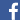 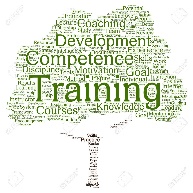 You are welcome!Project manager Bogdan FLEACĂ  "Material produced with the financial support of the European Commission. authors, and the National Agency and the European Commission are not responsible for how the content of the information will be used "